MINISTERUL MEDIULUI, APELOR ȘI PĂDURILOR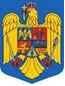                                                                     ORDIN Nr. ………… / …………………2024pentru modificarea și completarea Ghidului de finanţare a Programului privind creşterea eficienţei energetice şi gestionarea inteligentă a energiei în clădirile publice, aprobat prin Ordinul ministrului mediului, apelor şi pădurilor nr. 2.057/2020Luând în considerare Referatul de aprobare al Administraţiei Fondului pentru Mediu nr. ………………  privind modificarea și completarea Ghidului de finanţare a Programului privind creşterea eficienţei energetice şi gestionarea inteligentă a energiei în clădirile publice, aprobat prin Ordinul ministrului mediului, apelor şi pădurilor nr. 2.057/2020,           în temeiul prevederilor art. 12 alin. (4) din Ordonanţa de urgenţă a Guvernului nr. 115/2011 privind stabilirea cadrului instituţional şi autorizarea Guvernului, prin Ministerul Finanţelor, de a scoate la licitaţie certificatele de emisii de gaze cu efect de seră atribuite României la nivelul Uniunii Europene, aprobată prin Legea nr. 163/2012, cu modificările şi completările ulterioare, ale art. 57 alin. (1), (4) şi (5) din Ordonanţa de urgenţă a Guvernului nr. 57/2019 privind Codul administrativ, cu modificările şi completările ulterioare, precum şi ale art. 13 alin. (4) din Hotărârea Guvernului nr. 43/2020 privind organizarea şi funcţionarea Ministerului Mediului, Apelor şi Pădurilor, cu modificările și completările ulterioare,        ministrul mediului, apelor și pădurilor emite prezentulORDIN:Art.I. Ghidul de finanțare a Programului privind creşterea eficienţei energetice şi gestionarea inteligentă a energiei în clădirile publice, aprobat prin Ordinul ministrului mediului, apelor şi pădurilor nr. 2.057/2020, publicat în Monitorul Oficial al României, Partea I, nr. 1.129 din data de 24 noiembrie 2020, cu modificările și completările ulterioare, se modifică și se completează după cum urmează:1.La articolul 2, alineatul (3) literele a) și b) se modifică și vor avea următorul cuprins:   “a) reducerea consumului anual de energie primară Rep = Σ^n_i = 1 (Ep_iniţial i – Ep_final i),unde:Rep - reducerea consumului de energie primară, rezultată în urma implementării obiectivelor Programului;Ep_iniţial i - consumul total iniţial de energie primară al obiectivului, conform auditului energetic;Ep_final i - consumul total de energie primară, rezultat în urma implementării proiectului;n - numărul de obiective de investiţie finalizate.Acest indicator va fi calculat şi demonstrat la nivelul documentaţiei de avizare a lucrărilor de intervenţie şi declarat de către beneficiar în raportul de finalizare şi în rapoartele de monitorizare depuse anual;b)reducerea anuală estimată a cantităţii de gaze cu efect de seră (echivalent tone de CO_2), calculată ca sumă a reducerilor de CO_2 obţinută prin implementarea proiectului, prevăzută în raportul de finalizare, respectiv în raportul anual de monitorizare, întocmit conform anexei nr. 3 la ghid.RECO2 = Σ^n_i = 1 (ECO2_iniţial i – ECO2_final i),unde:RECO2 - reducerea emisiilor de CO_2, rezultată în urma implementării obiectivelor Programului;ECO2_iniţial i - emisiile echivalente totale de CO_2 ale obiectivului în situaţia iniţială, conform auditului energetic;ECO2_final i - emisiile echivalente totale de CO_2 ale obiectivului, rezultate în urma implementării proiectului, conform raportului de implementare;n - numărul de obiective de investiţie finalizate.Se va verifica în raportul de implementare ca valorile după implementare să fie cel puţin egale cu cele estimate în raportul de audit depus împreună cu dosarul de finanţare.”     2.La articolul 11, alineatul (1), după litera h), se introduce o nouă literă, litera h^1), cu următorul cuprins:   „h^1) cheltuieli aferente marjei de buget şi pentru constituirea rezervei de implementare pentru ajustarea de preţ în cuantum de 50% din valoarea prevăzută la poziția 7 din conținutul cadru al devizului general prevăzut în anexa nr. 7 la Hotărârea Guvernului nr. 907/2016, cu modificările şi completările ulterioare;”     3. La articolul 12 se introduce un nou alineat, alin.(2), cu următorul cuprins:„(2) În cazul certificatelor de atestare fiscală emise în format electronic, vor fi încărcate în aplicația informatică fișierele recepționate, cu semnătura digitală a instituției emitente, astfel cum au fost emise și transmise solicitantului.”     4. La articolul 14, alineatul (2), litera c) se modifică și va avea următorul cuprins:   „c)completarea documentaţiei prevăzute la art. 12 alin. (1), în cazul în care se constată existenţa unor documente depuse incomplet. Prin excepţie, în situaţia în care nu au fost depuse, documentele prevăzute la art. 12 alin. (1) lit. b)-d), p) şi q) pot fi prezentate integral, la solicitarea comisiei.”      5. La articolul 18, alineatul (10) se modifică și va avea următorul cuprins:   „(10) AFM poate acorda plăţi reprezentând avans, în condiţiile legii.”      6.La articolul 19, alineatele (1), (2), (7) și (8) se modifică și vor avea următorul cuprins:   „(1) AFM poate acorda plăţi reprezentând avans, maxim 30 % din valoarea eligibilă a contractelor de furnizare produse/servicii/lucrări, cu încadrarea în 30% din valoarea contractului de finanțare.(2) Cererea de acordare avans va fi însoţită de contracte ferme încheiate în condiţiile legii și ofertele financiare ce au stat la baza încheierii contractelor.[....](7) Documentele justificative cu privire la stingerea avansului, prevăzute în anexa nr. 2 la contractul de finanţare, vor fi prezentate la AFM împreună cu o notă de stingere avans, întocmită conform anexei nr. 5 la contractul de finanţare. Justificarea avansului acordat se va face prin documente care atestă executarea lucrărilor ulterior acordării avansului. (8) Ulterior stingerii avansului, beneficiarul depune, conform prevederilor contractului, cererea/cererile de decontare.”      7. La articolul 20, alineatul (3) se modifică și va avea următorul cuprins:   „(3) La prima cerere de decontare beneficiarul va prezenta, în situaţia în care proiectul presupune derularea de lucrări ce se supun autorizării în construcţii, proiectul tehnic, întocmit conform Hotărârii Guvernului nr. 907/2016, cu modificările şi completările ulterioare.”     8. Articolul 30 se modifică și va avea următorul cuprins:   „Anexe”Anexele nr. 1-3 fac parte integrantă din prezentul ghid.”     9. În anexa nr. 1 la ghid, în tabel, după punctul 8 se introduce un nou punct, punctul 9 cu următorul cuprins:          „9. cheltuieli aferente marjei de buget şi pentru constituirea rezervei de implementare pentru ajustarea de preţ”.     10. În anexa nr. 2 la ghid, articolul 5, alineatul (1) se modifică și va avea următorul cuprins:„(1) AFM poate acorda plăţi reprezentând avans, maxim 30 % din valoarea eligibilă a contractelor de furnizare produse/servicii/lucrări, cu încadrarea în 30% din valoarea contractului de finanțare.     11. În anexa nr. 2 la contractul de finanțare literele a) și j) se modifică și vor avea următorul cuprins:„a)proiectul tehnic, întocmit cu respectarea măsurilor propuse prin auditul energetic, documentaţia de avizare a lucrărilor de intervenţii şi conform Hotărârii Guvernului nr. 907/2016 privind etapele de elaborare şi conţinutul-cadru al documentaţiilor tehnico-economice aferente obiectivelor/proiectelor de investiţii finanţate din fonduri publice, cu modificările şi completările ulterioare, şi Hotărârii Guvernului nr. 925/1995 pentru aprobarea Regulamentului privind verificarea şi expertizarea tehnică a proiectelor, expertizarea tehnică a execuţiei lucrărilor şi a construcţiilor, precum şi verificarea calităţii lucrărilor executate, cu modificările ulterioare, depus la prima cerere de decontare (în situaţia în care proiectul presupune derularea de lucrări ce se supun autorizării în construcţii). În scopul unei analize clare şi obiective, denumirea cheltuielilor eligibile consemnate în devizul general aferent obiectivului de investiţie va fi preluată conform art. 10 din ghidul de finanţare;[...]j)raportul de implementare, la ultima cerere de decontare/notă stingere avans, elaborat de către un auditor energetic pentru clădiri atestat gradul Ici în urma efectuării auditului energetic al clădirii după intervenţie, care trebuie să conţină cel puţin următoarele informaţii:1. reducerea procentuală a consumului de energie primară (se vor indica valorile iniţiale şi valorile obţinute după realizarea investiţiei);2. reducerea procentuală a cantităţii de emisii echivalent CO_2 (se vor indica valorile iniţiale şi valorile obţinute după realizarea investiţiei);3. procentajul din consumul total de energie primară, realizat din surse regenerabile de energie la nivel de obiectiv de investiţie, în situaţia iniţială şi după realizarea investiţiei;4. aria utilă a spaţiului încălzit”.      12. În anexa nr.4 la contractul de finanțare, în tabel se modifică a doua coloană, care va avea următorul cuprins:„Suma maximă ce poate fi acordată ca avans (30% din valoarea eligibilă a contractelor de furnizare produse/servicii/lucrări cu încadrarea în 30% din valoarea contractului de finanțare)”.     13. În anexa nr. 5 la contractul de finanțare, în tabel se modifică prima coloană, care va avea următorul cuprins:„Valoarea maximă care poate fi acordată cu titlu de avans (30% din valoarea eligibilă a contractelor de furnizare produse/servicii/lucrări cu încadrarea în 30% din valoarea contractului de finanțare)”.    14. Anexa nr. 4 la ghid se abrogă.Art.II. Prezentul ordin se publică în Monitorul Oficial al României, Partea I.                                         Ministrul mediului, apelor şi pădurilor,Mircea FECHET